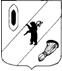 КОНТРОЛЬНО-СЧЕТНАЯ КОМИССИЯ ГАВРИЛОВ-ЯМСКОГО МУНИЦИПАЛЬНОГО РАЙОНА                                    152240, Ярославская область, г. Гаврилов-Ям, ул. Советская, д. 51___________________________________________________________________________________       Заключение Контрольно-счётной комиссии  Гаврилов-Ямского  муниципального района на проект решения Муниципального Совета Шопшинского  сельского поселения «Об исполнении бюджета   Шопшинского сельского поселения  за 2015 год»1.Общие положения      Заключение Контрольно-счетной комиссии  Гаврилов-Ямского МР (далее – Контрольно-счётная комиссия) на отчёт об исполнении бюджета Шопшинского сельского поселения за 2015 год подготовлено в соответствии с Бюджетным Кодексом Российской Федерации, положением о Контрольно-счётной комиссии Гаврилов-Ямского  МР, на основании Соглашения о передаче Контрольно-счётной комиссии Гаврилов-Ямского МР части полномочий контрольно-счетного органа Шопшинского СП по осуществлению внешнего муниципального финансового контроля.     Отчет об исполнении бюджета поселения за 2015 год представлен в Контрольно-счётную комиссию 02 марта 2016 года, что соответствует срокам, установленным в статье 264.4. Бюджетного Кодекса РФ.      Целью подготовки заключения является определение полноты поступления доходов и иных платежей в местный бюджет, привлечения и погашения источников финансирования дефицита местного бюджета, фактического расходования средств поселенческого бюджета по сравнению с показателями, утвержденными решением о бюджете поселения по объему и структуре, а также установление законности, целевого назначения и эффективности финансирования и использования средств поселенческого бюджета в 2015 году.       Одновременно с отчётом об исполнении бюджета поселения в Контрольно-счётную комиссию представлена следующая документация:- пояснительная записка об исполнении бюджета поселения;- Отчет об исполнении резервного фонда поселения,- справка о дебиторской и кредиторской задолженности .       Анализируя Положение о бюджетном процессе в Шопшинском  сельском поселении, утвержденного Решением Муниципального совета Шопшинского сельского поселения 25 апреля 2014 г. № 177 следует отметить следующее:     - в связи с изменением бюджетного законодательства не внесены  изменения и дополнения в Положение о бюджетном процессе в Шопшинском сельском поселении, утвержденным Решением Муниципального совета Шопшинского сельского поселения 25 апреля 2014 №  177, в частности изменения в статьи 17, 217,219,221 и др. БК РФ, внесенные 28.12.2013 № 418 ФЗ, 28.06.2014 № 183-ФЗ, 04.10.2014 № 283-ФЗ.   2. Общие итоги исполнения  бюджета поселения     Решением Муниципального Совета Шопшинского сельского поселения  «О бюджете Шопшинского сельского поселения на 2015 год и плановый период 2016 и 2017 годов» 22 декабря 2014 № 14 первоначальные бюджетные назначения были утверждены: доходы  в объеме 17 307 000,00 руб., расходы в сумме 17 307 000,00 руб.       В первоначальной редакции доходная и расходная части бюджета были сбалансированы.     Согласно показателям уточненной сводной бюджетной росписи доходы составляют  18 670 199,52 руб., расходы – 18 670 199,52 руб., дефицит – 0,00  руб. /Решение Муниципального Совета Шопшинского сельского поселения от 22 декабря 2015 года № 61 «О внесении изменений в     Решение Муниципального Совета Шопшинского сельского поселения  «О бюджете Шопшинского сельского поселения на 2015 год и плановый период 2016 и 2017 годов» 22 декабря 2014 № 14/.          Исполнение по доходам за 2015 год составило – 17 491 815,81 руб. или 93,7% уточненных годовых назначений, расходы – 16 189 292,02 руб. или 86,7% уточненных годовых ассигнований. (Таблица 1).    За 2015 год местный бюджет исполнен с профицитом в размере 1 302 523,79 рублей.                                                                                                                Таблица 1Общие итоги исполнения  бюджета 3. Исполнение бюджета по доходам           Исполнение доходной части бюджета за 2015 год составило 17 491,8 тыс.  рублей или 93,7% от плановых назначений, что на 10 895,4 тыс. руб. меньше исполнения 2014 года.     Основными источниками поступлений в бюджет поселения стали  безвозмездные поступления  -  62,0% от всех доходов бюджета или 10858,0  тыс. рублей, что составляет  90,0% от плановых назначений.      Доля собственных доходов  без учета безвозмездных поступлений составила  -  37,9% от всех доходов бюджета или  6633,8 тыс. рублей, что составляет  100,4 % от плановых назначений.      Доля налоговых доходов составила 19,6 % или 6 437,7 тыс. руб., неналоговых доходов –1,3 % или 194,5 тыс. руб.    Динамика поступления доходов в бюджет  сельского поселения в 2014-2015 годах представлены в Приложении № 1 к заключению.         В целом поступление доходов поселения по сравнению с 2014 годом снизилось  на  10 895,4  тыс. рублей или на 38,0% в том числе:- налоговые доходы  уменьшились на 23,0% или на 1931,8 тыс. рублей. - неналоговые доходы уменьшились на 56,0% или на 245,0 тыс. рублей. - безвозмездные поступления снизились на 34,5% или на 8721,00тыс. рублей.      Сравнивая структуру доходов бюджета поселения в 2015 году с 2014 годом можно отметить следующее:- снижение акцизов по подакцизным товарам – на 10,0% или на 87,7 тыс. руб.,- снижение  поступления земельного налога   или на 139,5 тыс. руб.,-  значительное снижение поступления налога на имущество физических лиц – на 80,0% или  на 1889,1 тыс. руб.,-  отсутствие поступления  доходов, получаемых в виде арендной платы за земельные участки , в 2014 году поступление составило  - 305,0 руб. - доходы от реализации иного имущества составили 53,0 тыс. руб.- снижение поступления безвозмездных поступлений на 44,5% или на 8719,7,0 тыс. рублей. Это объясняется тем, что в 2014 году  было поступление дополнительных средств на строительство станции обезжелезивания в с. Шопша.       Более подробная информация об  исполнении доходов бюджета  сельского поселения в 2015 году и динамика их поступления представлены в  Приложении  № 1 к заключению.    Динамика поступления доходов поселения за три последних года представлена в Таблице № 2	Таблица № 2	         тыс. руб.Общие итоги исполнения  бюджета за три последних года     Из представленных в Таблице № 2 данных видно, что общие доходы поселения имеют тенденцию к уменьшению.3.1. Налоговые доходыНалоговые доходы за 2015 год составили наибольший удельный вес собственных доходов поселения без учета безвозмездных поступлений - 97,0 %. Процент исполнения от плановых назначений составил 100,4% , в сумме 6 437,7 тыс. руб.        Основными видами налоговых доходов поселения являются налог на имущество, акцизы   и НДФЛ.         Поступления НДФЛ в 2015 году составили  102,8% от плановых назначений или 447,1 тыс. рублей.          Высокое исполнение  плана по поступлению Акцизов по подакцизным товарам – 111,9% или 862,7 тыс. руб.           Налог на имущество физических лиц исполнен в отчетном году  на 101,0 % и составил  427,1 тыс. рублей.   -  Земельный налог в 2015 году исполнен на 98,1% и в сумме составил 4407,8 тыс. рублей.3.2. Неналоговые доходы.    Неналоговые доходы в 2015 году составили 196,1 тыс. рублей, что оставило 100,5 % от плановых назначений. По сравнению с 2014 годом произошло снижение  на 243,5 тыс. рублей или на 55,3%.     Прочие поступления от использования имущества  составили 109,5 тыс. руб. или  всего 99,5% от плановых назначений.     Доходы от реализации иного имущества , находящегося в собственности поселений исполнены на  100,0% и составляют 63,5 тыс. рублей. 3.3. Безвозмездные поступления       Общий объем безвозмездных поступлений в бюджет поселения в 2015 году составил 10 858 тыс. рублей или 90,0% от плана, в том числе:- дотации в сумме 7993,00 тыс.руб. – 100% от плана;- субсидии в сумме 2150,5 тыс. руб. – 64,8% от плана;- субвенции в сумме 175,0тыс. руб. – 100,00% от плана;- иные межбюджетные трансферты в сумме 539,500 тыс. руб. – 93,9% от плана,   Безвозмездные поступления в 2015 году можно характеризовать получением:- дотаций в сумме 7993,00 тыс.руб.,  - субсидии на бюджетные инвестиции для модернизации объектов коммунальной инфраструктуры – 6438,7 тыс. руб.,- субсидии на строительство и модернизацию автомобильных дорог общего пользования, в том числе дорого в поселениях в сумме 1237,4 тыс. руб.,а также получением субсидии на проведение капремонта муниципальным учреждениям культуры – 500,0 тыс. руб.       Более подробная информация предоставлена в Приложении № 2 к данному заключению. 4. Исполнение расходной части бюджета     Согласно представленному проекту решения расходная часть бюджета  сельского поселения в 2015 году установлена в сумме 18 670,1 тыс. рублей, исполнена в сумме 16 189,2 тыс.рублей, что составило  86,7% плановых назначений.      При этом бюджет поселения исполнен с профицитом в размере 1 302,5 тыс. рублей.       В сравнении с 2014 годом расходы бюджета поселения снизились на 11 990,0 тыс. рублей или на 42,5%.          В соответствии с Федеральным законом от 07.05.2013 № 104-ФЗ «О внесении изменений в Бюджетный кодекс Российской Федерации и отдельные законодательные акты Российской Федерации в связи с совершенствованием бюджетного процесса» расходная часть бюджета  сельского поселения на 2015 – 2017 годы сформирована в рамках муниципальных программ Шопшинского сельского поселения (далее – программы).Согласно приложению 2 к проекту бюджета об исполнении  «Расходы бюджета Шопшинского сельского поселения по целевым статьям (государственным программам и непрограммным направлениям деятельности) и группам видов расходов классификации расходов бюджетов Российской Федерации на 2015 год» программная часть бюджета поселения  на 2015 год запланирована в сумме 13 852 496,78 руб., что составляет  70,6 % от всех расходов бюджета поселения, и состоит из 7 (семи) муниципальных программ Шопшинского сельского поселения. 
   На реализацию муниципальных программ направлено 11 431 653,36 руб., что составляет 82,5 % от плана.               В нарушение статьи 179 Бюджетного кодекса РФ,                     Порядка разработки, реализации и оценки эффективности муниципальных программ Шопшинского сельского поселения,   при сравнительном анализе Перечня муниципальных программ Шопшинского сельского поселения и программ, включенных в Приложение № 2 к проекту об исполнении бюджета, установлено, что ряд муниципальных программ, указанных в Приложении  № 2 к проекту бюджета,   не  соответствуют утвержденному Перечню:В Приложении № 2 указано: 1. По коду целевой классификации 10.0.000  -  МП «Защита населения и территории Шопшинского сельского поселения от чрезвычайных ситуаций, обеспечение пожарной безопасности и безопасности людей на водных объектах». Следует указать:  МП "Защита населения и территории Шопшинского сельского поселения от чрезвычайных ситуаций, обеспечение пожарной безопасности  и безопасности людей на водных объектах"на 2012-2014 годы. 2.  По коду целевой классификации 14.0.0000 – МП «Обеспечение качественными коммунальными услугами населения Шопшинского сельского поселения». Следует указать: МП " Благоустройство Шопшинского сельского поселения».3. По коду классификации 36.0.0000 – МП Управление финансами и создание условий для эффективного управления муниципальными финансами в Шопшинском сельском поселении».Следует указать: МП «Создание условий для эффективного управления муниципальными финансами в Шопшинском сельском поселении».100,0% исполнение не достигнуто ни по одной муниципальной программе. В разрезе муниципальных программ исполнение составило:МП «Обеспечение доступным и комфортабельным жильем населения Шошшинского сельского поселения» - 84,8%,МП « Защита населения и территории Шопшинского сельского поселения от чрезвычайных ситуаций, обеспечение пожарной безопасности и безопасности людей на водных объектах» - 59,6%,МП «Развитие культуры в Шопшинском сельском поселении» - 79,2%,МП «Обеспечение качественными коммунальными услугами населения Шопшинского сельского поселения» - 84,1%,МП «Развитие муниципальной службы в Шопшинском сельском поселении» - 87,2%,МП «Развитие дорожного хозяйства в Шопшинском сельском поселении» - 87,0%.МП  «Управление финансами и создание условий для эффективного управления» - 90,2%.        Распределение расходов бюджета по направлениям в 2014 и 2015 годах отражено в Таблице № 3 (в целях достижения сопоставимости, межбюджетные трансферты, предоставленные бюджету сельского поселения в 2014 году, выделены в единый раздел).                                                                                                Таблица № 3     Результаты анализа свидетельствуют, что средства бюджета  поселения в 2015 году расходовались в основном по  четырем направлениям.    Наибольший удельный вес расходов по разделу   0100 «Общегосударственные вопросы»  – 32,7%  или  5295,7 тыс.руб., в т.ч. на функционирование местной администрации  3001,0 тыс. рублей,       Годовые ассигнования по разделу «Культура и кинематография» - 28,4,% в общем объеме расходов  или 4593,9 тыс.руб.      Также на территории поселения выполнялись мероприятия по разделу  0500 «Жилищно-коммунальное хозяйство» 2858,6 тыс. рублей, что соответствует 17,7%  в структуре общих расходов. По подразделу «Коммунальное хозяйство» - 837,5 тыс. руб., или 95,0% от плана.По подразделу « Благоустройство» - 1 787,0тыс. руб. или 78,5% от годовых назначений.     Исполнение плановых назначений в 2015 г. достигнуто по направлениям:- Национальная оборона –  175,0 тыс.руб. –100,0 %.     Наиболее низкое исполнение бюджетных назначений сложилось по следующим направлениям:- национальная безопасность и правоохранительная деятельность- 161,6 тыс. руб. -  59,6%,- жилищно-коммунальное хозяйство – 84,0%.- культура и кинематография –79,1%,- Социальная политика – 85,7%.          Подробное описание расходов средств бюджета  сельского поселения отражено в Приложении № 2 к данному заключению и в пояснительной записке к проекту решения.          Постановлением правительства Ярославской области от 24.09.2008г. № 512-п (в ред. действующей в отчетном году) норматив расходов на содержание органов местного самоуправления Шопшинского сельского поселения на 2015 год был установлен  3943,0 тыс. рублей.          Фактические расходы на содержание органов местного самоуправления за 2015 год сложились в сумме 3943,0 тыс. рублей, что соответствует установленному нормативу.     При анализе приложения  № 2 «Исполнение расходов бюджета Шопшинского сельского поселения по целевым статьям (муниципальным программам и непрограммным  направлениям деятельности) за 2015 год к проекту об исполнении бюджета Муниципальная программа «Управление финансами и создание условий для эффективного управления муниципальными финансами в Шопшинском сельском поселении» включает в себя муниципальную целевую программу «Управление финансами и создание условий для эффективного управления муниципальными финансами, в состав которой входят: -  расходы на содержание руководителя контрольно-счетной палаты,     Контрольно-счетная  комиссия отмечает, что средства на содержание законодательных (представительных) органов, судебных органов, избирательных комиссий, контрольно-счетных органов и т.п. органов муниципальных образований в рамках муниципальных программ не отражаются ввиду невозможности установления местной администрацией муниципального образования целевых показателей (индикаторов) для таких органов  /нарушение п.18 «Методических рекомендаций по составлению и исполнению бюджетов субъектов Российской Федерации и местных бюджетов на основе государственных (муниципальных) программ»  письмо МинФина от 30.09.2014 № 0-05-05/48843/.6. Анализ сведений,  представленных одновременно с отчётом об исполнении  бюджета сельского поселения за  2015 год6.1. Информация о расходовании резервного фонда  Расходование средств резервного фонда за 2015 год  осуществлялось в соответствие с Положением о порядке расходования средств резервного фонда Администрации Шопшинского сельского поселения, утвержденного Решением Муниципального Совета Шопшинского сельского поселения от 16.06.2006 г. № 39 и составило  45 900 руб. при плане 100 000, что составило 45,0% исполнение плановых назначений. Средства фонда расходовались в основном на оказание материальной помощи и приобретение подарков социальным слоям населения.Согласно отчёту,  расходы, произведенные  из резервного фонда Администрации поселения,  составляют   0,28% от общего объема исполненных расходов бюджета, что не превышает  предельного размера, установленного ст.81 Бюджетного кодекса РФ (не более 3% общего объёма расходов бюджета района).Расходование средств резервного фонда, в соответствии с утвержденным порядком  производилось  в 2015 году на основании постановлений Администрации сельского поселения. 6.2 Отчет по источникам внутреннего финансирования дефицита бюджета поселения, о состоянии муниципального долга поселения на 01.01.2016 года      Решением Муниципального Совета Шопшинского сельского поселения  «О бюджете Шопшинского сельского поселения на 2015 год и плановый период 2016 и 2017 годов» 22 декабря 2014 № 14. Первоначальные бюджетные назначения были утверждены: доходы  в объеме 17 307 000,00 руб., расходы в сумме 17 307 000,00 руб.       В первоначальной редакции доходная и расходная части бюджета были сбалансированы.       Источником внутреннего финансирования дефицита бюджета в течение  2015 года служили остатки денежных средств бюджета поселения. По итогам  2015 года бюджет исполнен с профицитом в 1 302,5 тыс. руб.       Свободный остаток средств бюджета на счете Федерального казначейства 40201 (40204) по состоянию на 31.12.2015г. составил 1 595 770,01   рублей.Кредитные ресурсы в 2015 году не привлекались, муниципальные гарантии не предоставлялись.       6.3.  Справка о дебиторской и кредиторской задолженности      По состоянию на 01 января 2016 года: Дебиторская задолженность составила  - 1,0 тыс. рублей.Кредиторская задолженность сельского поселения составила  - 1 147,8 тыс. рублей, из которой задолженность ООО «Винер»  - 1 115,1 тыс. руб., Шопшинское МУП ЖКХ – 20,6 тыс. руб., Вся задолженность является текущей.Выводы:Представленный  проект решения Муниципального Совета  Шопшинского сельского поселения «Об исполнении бюджета Шопшинского СП за 2015 год» в целом соответствует требованиям Бюджетного Кодекса РФ.В 2015 году бюджетный план по поступлению доходов исполнен на 93,7%, в том числе по собственным доходам без учета безвозмездных поступлений на 100,4% .Доходы бюджета по безвозмездным поступлениям от вышестоящих бюджетов бюджетной системы РФ уменьшились по сравнению с 2014 годом на 8719,7 тыс. рублей.  Расходы бюджета Шопшинского сельского поселения исполнены в размере16 189,2 тыс.рублей  или 86,7% бюджетных назначений.По итогам года сложился профицит в размере  1 302,5тыс.рублей. Расходы, произведенные  из резервного фонда сельского поселения,  составляют   0,28% от общего объема исполненных расходов бюджета, что не превышает  предельного размера, установленного ст.81 Бюджетного кодекса РФ.В нарушении п.18 «Методических рекомендаций по составлению и исполнению бюджетов субъектов Российской Федерации и местных бюджетов на основе государственных (муниципальных) программ»  письмо МинФина от 30.09.2014 № 0-05-05/48843/ в муниципальную программу включены расходы, по которым невозможно установить целевые показатели (индикаторы) .В связи с изменением бюджетного законодательства не внесены  изменения и дополнения в Положение о бюджетном процессе в Шопшинском сельском поселении, утвержденным Решением Муниципального совета Шопшинского сельского поселения 25 апреля 2014 №  177.Установлено несоответствие муниципальных программ, указанных в Приложении № 2 к проекту бюджета об исполнении утвержденному Перечню муниципальных программ Шопшинского сельского поселения, что является  нарушением статьи 179 Бюджетного кодекса РФ,                     Порядка  разработки, реализации и оценки эффективности муниципальных программ Шопшинского сельского поселения.  Контрольно-счетная комиссия Гаврилов-Ямского муниципального района рекомендует проект решения Муниципального Совета Шопшинского сельского поселения « Об исполнении бюджета Шопшинского СП за 2015 год» к принятию с учетом изложенных в настоящем заключении замечаний и предложений.Рекомендации:1. Приложение № 2 к проекту бюджета об исполнении  привести в соответствие Перечню муниципальных программ, утвержденному постановлением Администрации Шопшинского сельского поселения 20.11.2015 №225.  1.  В муниципальные программы включать только те мероприятия, по которым можно провести оценку эффективности реализации программы. нарушение п.18 «Методических рекомендаций по составлению и исполнению бюджетов субъектов Российской Федерации и местных бюджетов на основе государственных (муниципальных) программ»  письмо МинФина от 30.09.2014 № 0-05-05/48843/.2. Положение о бюджетном процессе в Шопшинском сельском поселении привести в соответствие с законодательными и нормативными документами.3. Принимать меры к уменьшению кредиторской задолженности.Председатель Контрольно-счетной комиссииГаврилов-Ямского муниципального района	Е.Р. БурдоваОзнакомлены:Показатели2015 год2015 год2015 годПоказателиУточненный план на 2015 год, руб.Исполненоза  2015 год,  руб.Исполнено к уточненному плану, %Доходы18 670 199,5217 491 815,8193,7Расходы18 670 199,5216 189 292,0286,7Дефицит / профицит0+ 1 302 523,79исполненоисполненоисполненоисполнено                                 показатели2013 год2014 год2015 год	Налоговые     доходы529136983698516437755          Неналоговые доходы41 84741656194553Итого налоговых и неналоговых доходов616193688095546633806Безвозмездные поступления32 532 75019 577 68010858009Итого доходов:38 694 68628 387 23417491815в % к предыдущему году73,3%61,6%в сумме к предыдущему году- 10 307 452-10 895 419Наименование раздела расходовНаименование раздела расходовПроект решения об исполнении бюджета поселения за 2015 годПроект решения об исполнении бюджета поселения за 2015 годИсполнениеза 2014 годИсполнениеза 2014 годНаименование раздела расходовНаименование раздела расходовтыс. руб.%тыс. руб.% Общегосударственные вопросы5 295,75 295,732,7%4 520,316,04%Национальная оборона175,0175,01,1%191,30,68%Национальная безопасность и правоохранительная деятельность161,6161,61,0%83,80,30%Национальная экономика2 373,32 373,314,7%2 812,49,98%Жилищно-коммунальное хозяйство2 858,62 858,617,7%13 677,748,54%Окружающая среда0,0%0,00%Образование27,027,00,2%23,00,08%Культура, кинематография4 593,94 593,928,4%5 062,317,96%Физическая культура и спорт42,742,70,3%32,40,11%Социальная политика661,4661,44,1%1 776,06,30%Межбюджетные трансферты0,0%0,00%ВСЕГО РАСХОДОВ:16 189,216 189,2100,0%28 179,2100,00%